УТВЕРЖДАЮ: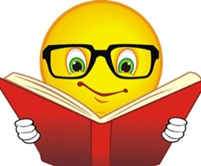 Директор МКОУ «Гдымская ООШ»_______________ Джабраилов М. Д.   ______________________________ГРАФИКпроведения ВПР в МКОУ «Гдымская ООШ» в 2021 году Зам. директора школы по УВР _________________  Мурадов А.А.№КлассУчебный предметСроки проведенияОтветственные за проведение15Русский язык10 апреляГусейнов Э.А.15Математика12 апреляМурадов А.А.15История 14 апреляДжабраилов М.Д.15Биология 16 апреляАлимагомедова Д.Р.26Русский язык19 апреляГусейнов Э.А.26Математика21 апреля Мурадов А.А.26История23 апреляДжабраилов М.Д.26Биология24 апреляАлимагомедова Д.Р.26География26 апреляГаджиев М.А.26Обществознание29 апреляДжабраилов М.Д.37Русский язык3 маяГусейнов Э.А.37Математика5 маяМурадов А.А.37История7 маяДжабраилов М.Д.37Биология11 маяАлимагомедова Д.Р.37География13 маяГаджиев М.А.37Обществознание15 маяДжабраилов М.Д.37Физика17 маяМурадов А.А.37Английский яз19 маяМурадов А.А.